Leoni-Aufsichtsrat beruft Martin Stüttem zum neuen Vorstandsmitglied Profilierter Manager aus der Automobilzulieferindustrie übernimmt Bordnetz-Division – Start zum 1. April 2017Nürnberg, 22. Dezember 2016 – Der Aufsichtsrat der Leoni AG, des führenden europäischen Anbieters von Kabeln und Kabelsystemen für die Automobilbranche und weitere Industrien, hat den in der internationalen Automobil-Zulieferindustrie erfahrenen Diplom-Ingenieur Martin Stüttem (50) mit Wirkung ab 1. April 2017 zum neuen Vorstandsmitglied bestellt. Neben der Verantwortung für den Unternehmensbereich Bordnetz-Systeme übernimmt er auch das Ressort Corporate Sustainability Management.Dr. Werner Rupp, Aufsichtsratsvorsitzender der Leoni AG, kommentiert: „Mit seinem ausgewiesenen Profil als Manager in der Automobilindustrie ist Martin Stüttem eine ideale Besetzung für die Position des Bordnetz-Vorstands bei Leoni. Als erfahrener Branchenkenner wird Herr Stüttem einen wesentlichen Beitrag dazu leisten, die Division Wiring Systems weiterzuentwickeln und die aktuellen Herausforderungen im Rahmen der weiteren Expansion von Leoni zu meistern.“Martin Stüttem verfügt über eine umfangreiche Expertise in den Bereichen Fertigungstechnik und Produktentwicklung. Seit 2010 ist er in verschiedenen Führungspositionen für den internationalen Automobilzulieferer Faurecia tätig. „Leoni begeistert mich aufgrund seiner globalen Ausrichtung und seiner langen Tradition mit guten Kundenbeziehungen. Ich freue mich auf meine neuen Aufgaben im Bereich Bordnetz-Systeme und will mich dort den Zukunftsthemen der Automobilindustrie widmen“, sagt Martin Stüttem. Sein Vorstandsmandat läuft zunächst bis zum 31. Dezember 2020.(1.689 Anschläge inkl. Leerzeichen) Zugehöriges Illustrationsmaterial finden Sie direkt bei dieser Mitteilung unter  www.leoni.com/de/presse/mitteilungen/details/leoni-aufsichtsrat-beruft-martin-stuettem-zum-neuen-vorstandsmitglied/ Über die Leoni-GruppeLeoni ist ein weltweit tätiger Anbieter von Drähten, optischen Fasern, Kabeln und Kabelsystemen sowie zugehörigen Dienstleistungen für den Automobilbereich und weitere Industrien. Leoni entwickelt und produziert technisch anspruchsvolle Produkte von der einadrigen Fahrzeugleitung bis zum kompletten Bordnetz-System. Darüber hinaus umfasst das Leistungsspektrum Drahtprodukte, standardisierte Leitungen, Spezialkabel und konfektionierte Systeme für unterschiedliche industrielle Märkte. Die im deutschen MDAX börsennotierte Unternehmensgruppe beschäftigt mehr als 77.000 Mitarbeiter in 32 Ländern und erzielte 2015 einen Konzernumsatz von 4,5 Mrd. Euro.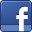 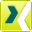 Ansprechpartner für JournalistenSven SchmidtCorporate Public & Media RelationsLEONI AGTelefon	+49 911-2023-467Telefax	+49 911-2023-231E-Mail	presse@leoni.com